MOTTO Belajarlah Pada Waktu Masih Muda Bagaikan Mengukir Diatas Batu. Belajar Pada Saat Tua Bagaikan Mengukir Diatas Air.( Basri Ahmad )Sujud syukur kepada Allah SWT, shalawat dan salam senantiasa tercurah kepada Nabi Muhammad SAW, dengan segenap kerendahan hati kupersembahkan karya ini kepada mereka yang kucintai dan mencintaiku: Kedua orangtuaku, pasangankudan keluarga besarku.PERNYATAAN KEASLIAN SKRIPSISaya yang bertanda tangan di bawah ini:Nama	: BASRI AHMADNIM	: 074 404 111Jurusan	: Psikologi Pendidikan dan BimbinganFakultas	: Ilmu PendidikanJudul Skripsi         	:	Penerapan Self Regulation Learning Strategies Melalui Bimbingan Kelompok Untuk Meningkatkan Prestasi Belajar Siswa SMP Negeri 2 Tamalatea Kab. Jeneponto.Menyatakan dengan sebenarnya bahwa skripsi yang saya tulis ini benar merupakan hasil karya sendiri dan bukan merupakan pengambilalihan tulisan atau pikiran orang lain yang saya akui sebagai hasil tulisan atau pikiran sendiri.Apabila dikemudian hari terbukti atau dapat dibuktikan bahwa skripsi ini hasil  jiplakan, maka saya bersedia menerima sanksi atas perbuatan tersebut sesuai ketentuan yang berlaku.     Makassar,      Mei 2014                                                                   	Yang Membuat Pernyataan       	  BASRI AHMAD       074 404 111ABSTRAKBASRI AHMAD. 2014. Penerapan Self Regulation Learning Strategies Melalui Bimbingan Kelompok Untuk Meningkatkan Prestasi Belajar Siswa SMP Negeri 2 Tamalatea Kab. Jeneponto. Skripsi. Dibimbing oleh Drs. H. Muhammd Anas, M.Si dan Prof. Dr. H. Alimuddin Mahmud, M.Pd. Jurusan Psikologi Pendidikan dan Bimbingan, Fakultas Ilmu Pendidikan, Universitas Negeri Makassar. Penelitian ini menelaah mengenai masalah prestasi belajar Siswa. Salah satu upaya yang dilakukan untuk mengatasi hal tersebut adalah dengan pemberian teknik Self Regulation Learning Strategies. Sehubungan dengan hal tersebut, maka penulis tertarik untuk melakukan penelitian dengan judul, Penerapan Self Regulation Learning Strategies Melalui Bimbingan Kelompok Untuk Meningkatkan Prestasi Belajar Siswa SMP Negeri 2 Tamalatea Kab. Jeneponto. Masalah penelitian ini adalah: 1). Bagaimana gambaran Self-Regulation Learning (SRL) siswa SMP Negeri 2 Tamalatea sebelum dan setelah pemberian perlakuan. 2). Bagaimana gambaran prestasi belajar siswa SMP Negeri 2 Tamalatea sebelum dan setelah pemberian perlakuan. 3). Apakah Self-Regulation Learning (SRL) berpengaruh terhadap prestasi belajar siswa SMP Negeri 2 Tamalatea. Tujuan penelitian ini adalah untuk mengetahui : 1). Untuk mengetahui gambaran tentang Self-Regulation Learning (SRL) siswa SMP Negeri 2 Tamalatea sebelum dan setelah pemberian perlakuan. 2). Untuk mengetahui gambaran prestasi belajar siswa SMP Negeri 2 Tamalatea sebelum dan setelah pemberian perlakuan. 3). Untuk mengetahui pengaruh Self-Regulation Learning (SRL) terhadap prestasi belajar siswa SMP Negeri 2 Tamalatea. Penelitian ini menggunakan pendekatan kuantitatif dengan model Pre Eksperimental Design terhadap 20 sampel penelitian yang merupakan siswa kelas VIII. I di SMP Negeri 2 Tamalatea Kabupaten Jeneponto. Pengumpulan data dengan menggunakan dokumen. Analisis data menggunakan analisis deskriptif dengan menggunakan teknik persentase. Hasil penelitian menunjukkan bahwa: (1) Tingkat prestasi belajar siswa SMP Negeri 2 Tamalate sebelum diberi perlakuan, berada pada kategori rendah, akan tetapi setelah diberi perlakuan tingkat hubungan interpersonal berbasis budaya lokal siswa berada pada kategori sangat baik (2) Penerapan teknik self regulation learning strategies melalui bimbingan kelompok dapat meningkatkan prestasi belajar siswa SMP Negeri 2 TamalateaPRAKATA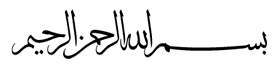 	Tiada untaian kata yang lebih indah untuk peneliti ucapkan selain puji syukur Alhamdulillah atas kehadirat Allah SWT yang senantiasa memberikan berkat rahmat dan hidayah-Nya, sehingga skripsi ini dapat terselesaikan. Skripsi ini berjudul penerapan teknik sosiodrama untuk meningkatkan hubungan interpersonal berbasis budaya lokal siswa SMP Negeri 2 Tamalatea Kabupaten Jeneponto. Penulisan skripsi ini dimaksudkan sebagai persyaratan dalam penyelesaian studi SI pada Jurusan Psikologi Pendidikan dan Bimbingan Fakultas Ilmu Pendidikan Universitas Negeri Makassar.	Selama penulisan skripsi ini, penulis menghadapi berbagai hambatan dan tantangan. Namun berkat bimbingan, motivasi, bantuan dan sumbangan pemikiran dari berbagai pihak, segala hambatan dan tantangan yang dihadapi penulis dapat teratasi. Oleh karena itu, dengan penuh rasa hormat penulis menghaturkan terima kasih yang sebesar-besarnya kepada Drs. H. Muhammd Anas, M.Si dan Prof. Dr. H. Alimuddin Mahmud, M.Pd., masing-masing selaku pembimbing I dan pembimbing II, yang telah banyak meluangkan waktu dan tenaga dalam memberikan arahan, petunjuk dan motivasi kepada penulis mulai dari penyusunan usulan penelitian hingga selesainya skripsi ini. Selanjutnya ucapan yang sama dihanturkan kepada:Teristimewa untuk kedua orangtuaku tercinta, Ayahanda Alm. H. Ahmad. dan Ibunda H. Syanung yang senantiasa mencurahkan perhatian dan kasih sayangnya dalam mendidik dan membesarkan peneliti. semoga ananda dapat membalas setiap tetes demi tetes keringat yang tercurah demi membimbing ananda menjadi seorang manusia yang berguna. Prof. Dr. H. Arismunandar, M.Pd sebagai Rektor UNM atas segala kesempatan yang diberikan kepada peneliti untuk menimba ilmu di Universitas Negeri Makassar, khususnya Jurusan Psikologi Pendidikan dan Bimbingan.Prof. Dr. H. Ismail Tolla, M.Pd. sebagai Dekan Fakultas Ilmu Pendidikan Universitas Negeri Makassar, atas segala kebijakan-kebijakannya sebagai pimpinan fakultas tempat peneliti menimba ilmu selama ini.Drs. M. Ali Latif Amri, M.Pd sebagai Pembantu Dekan I, Drs. Andi Mappincara, M.Pd sebagai pembantu Dekan II dan Drs. Muh. Faisal, M.Pd sebagai pembantu Dekan III, atas segala bantuan administrasinya maupun dalam perkuliahan. Drs. Muhammad Anas Malik, M.Si, dan Dr. Abdul Saman, M.Si, Kons, masing-masing sebagai Ketua dan Sekretaris Jurusan Psikologi Pendidikan dan Bimbingan atas segala bantuannya dalam perkuliahan.Bapak, Ibu  Dosen, dan Staf Fakultas Ilmu Pendidikan, khususnya Jurusan Psikologi Pendidikan dan Bimbingan yang telah mendidik dan memberikan bekal ilmu pengetahuan kepada peneliti.Drs. Kemal Al Arifin sebagai kepala SMP Negeri 2 Tamalatea Kabupaten Jeneponto atas izin mengadakan penelitian pada sekolah yang dipimpinnya. Teman-teman Psikologi Pendidikan dan Bimbingan Angkatan 2009 Kelas A terima kasih juga atas kebersamaannya, menemaniku saat suka dan duka. Semuanya tidak akan pernah dilupakan oleh peneliti.Siswa-siswa di SMP Negeri 2 Tamalatea khususnya kelas VIII.1 secara keseluruhan yang telah berpartisipasi dalam penelitian yang dilakukan oleh peneliti.Terima kasih atas bantuan, curahan waktunya untuk Dra. Muliati yang selama ini diberikan kepada peneliti.Kepada semua pihak yang tidak sempat saya sebutkan namanya satu-persatu, namun telah membantu penulis dalam penyelesaian studi. Terima kasih.Semoga skripsi yang sederhana ini dapat bermanfaat sebagai bahan masukan dan informasi bagi pembaca, dan semoga kebaikan dan keikhlasan serta bantuan dari semua pihak bernilai ibadah di sisi Allah SWT. Amin.		   Makassar,        Mei 2014   		 Basri AhmadDAFTAR ISI   		          DAFTAR GAMBARDAFTAR TABELDAFTAR LAMPIRANHALAMAN JUDUL iPERSETUJUAN PEMBIMBING iiMOTTO iiiPERNYATAAN KEASLIAN SKRIPSI                                                            ivABSTRAK ivPRAKATA viDAFTAR ISI  ixDAFTAR GAMBAR xiiDAFTAR TABEL xiiiDAFTAR LAMPIRAN xivBAB I PENDAHULUAN 1Latar Belakang 1Rumusan Masalah 7Tujuan Penelitian 7Manfaat Penelitian 7BAB II  TINJAUAN PUSTAKA, KERANGKA PIKIR DAN HIPOTESIS 9TINJAUAN PUSTAKA 9TINJAUAN PUSTAKA 99Self Regulation Learning Strategies (SRL) 9Pengertian Self Regulation9Pengertian Self Regulation Learning StrategiesFaktor-Faktor yang Mempengaruhi Self Regulation Learning1015 Bimbingan Kelompok  16Pengertian Bimbingan Kelompok 16Tujuan Bimbingan Kelompok17Tahap-Tahap Bimbingan Kelompok  18Prestasi BelajarPengertian Prestasi BelajarFaktor-Faktor Yang Mempengaruhi Prestasi Belajar Siswa191921Kaitan Antara Self-Regulation Learning dengan Prestasi Belajar Siswa30KERANGKA PIKIR 33HIPOTESIS 34BAB III METODE PENELITIAN 35Pendekatan dan Jenis Penelitian 35Variabel dan Disain Penelitian 37Populasi dan Sampel Penelitian 38Teknik Pengumpulan Data 39Instrumen Penelitian 39Analisis Data 39BAB IV HASIL PENELITIAN DAN PEMBAHASAN  41HASIL PENELITIAN 41Gambaran Prestasi Belajar Siswa Sebelum Dan Sesudah Pemberian Self Regulation Learning Strategies Melalui Bimbingan Kelompok41PEMBAHASAN44BAB V KESIMPULAN DAN SARAN  47Kesimpulan 47Saran 47DAFTAR PUSTAKA48LAMPIRAN 50RIWAYAT HIDUP NomorNama GambarHalaman1.1Skema Kerangka Pikir Penelitian331.2Disain Penelitian35NomorNama TabelHalaman3.1Penyebaran siswa yang menjadi populasi penelitian383.2Kriteria Penilaian423.3Nilai Hasil LKS (Lembar Kerja Siswa) Sebelum dan Sesudah Perlakuan (Pretest) Siswa SMP Negeri 2 Tamalate.423.4Tingkat Prestasi Belajar Siswa di SMP Negeri 2 Tamalate Hasil Pretest – Postest43NomorNama LampiranHalaman1Jadwal Rencana Kegiatan2Surat Pengusulan Judul3Surat Keterangan Pengesahan Judul4Surat Penunjukkan Pembimbing Skripsi5Dokumentasi6Riwayat